ANEXO II - EDITAL n.3/2016 - SAD/FUNTRABPROCESSO SELETIVO SIMPLIFICADO - “PROJETO MS SOLIDÁRIO” - A ECONOMIA SOLIDÁRIA CONTRIBUINDO PARA A SUPERAÇÃO DA EXTREMA POBREZA EM MATO GROSSO DO SUL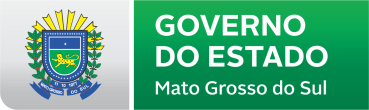 GOVERNO DO ESTADO DE MATO GROSSO DO SULSecretaria de Estado de Administração e DesburocratizaçãoFundação do Trabalho de Mato Grosso do SulGOVERNO DO ESTADO DE MATO GROSSO DO SULSecretaria de Estado de Administração e DesburocratizaçãoFundação do Trabalho de Mato Grosso do SulGOVERNO DO ESTADO DE MATO GROSSO DO SULSecretaria de Estado de Administração e DesburocratizaçãoFundação do Trabalho de Mato Grosso do SulGOVERNO DO ESTADO DE MATO GROSSO DO SULSecretaria de Estado de Administração e DesburocratizaçãoFundação do Trabalho de Mato Grosso do SulGOVERNO DO ESTADO DE MATO GROSSO DO SULSecretaria de Estado de Administração e DesburocratizaçãoFundação do Trabalho de Mato Grosso do SulGOVERNO DO ESTADO DE MATO GROSSO DO SULSecretaria de Estado de Administração e DesburocratizaçãoFundação do Trabalho de Mato Grosso do SulCURRICULUM VITAEProcesso Seletivo Simplificado Projeto MS SOLIDÁRIOProcesso Seletivo Simplificado Projeto MS SOLIDÁRIOProcesso Seletivo Simplificado Projeto MS SOLIDÁRIOProcesso Seletivo Simplificado Projeto MS SOLIDÁRIOProcesso Seletivo Simplificado Projeto MS SOLIDÁRIOProcesso Seletivo Simplificado Projeto MS SOLIDÁRIOProcesso Seletivo Simplificado Projeto MS SOLIDÁRIOProcesso Seletivo Simplificado Projeto MS SOLIDÁRIODADOS PESSOAISDADOS PESSOAISDADOS PESSOAISDADOS PESSOAISDADOS PESSOAISDADOS PESSOAISDADOS PESSOAISDADOS PESSOAISNome: (preencher com letra de forma)Nome: (preencher com letra de forma)Nome: (preencher com letra de forma)Nome: (preencher com letra de forma)Nome: (preencher com letra de forma)Sexo(    ) Masculino    (    ) FemininoSexo(    ) Masculino    (    ) FemininoSexo(    ) Masculino    (    ) FemininoRGRGRGÓrgão EmissorÓrgão EmissorUFUFUFCPFCPFCPFCPFPIS/PASEPPIS/PASEPPIS/PASEPPIS/PASEPÓrgão de Representação de ClasseÓrgão de Representação de ClasseÓrgão de Representação de ClasseÓrgão de Representação de Classen. do Registron. do Registron. do Registron. do RegistroTítulo de EleitorTítulo de EleitorTítulo de EleitorZonaZonaSeçãoSeçãoSeçãoCTPSCTPSCTPSSérieSérieUFUFUFCertificado de ReservistaCertificado de ReservistaCertificado de ReservistaSérieSérieRegiãoRegiãoRegiãoESCOLARIDADEESCOLARIDADEFormação/Curso:Formação/Curso:Formação/Curso:Formação/Curso:Formação/Curso:Formação/Curso:ESCOLARIDADEESCOLARIDADEInstituição:Instituição:Instituição:Conclusão em: ___/___/_____Conclusão em: ___/___/_____Conclusão em: ___/___/_____FORMAÇÃO EXTRACURRICULARCURSOS DE CAPACITAÇÃOFORMAÇÃO EXTRACURRICULARCURSOS DE CAPACITAÇÃO1. Formação/Curso:1. Formação/Curso:1. Formação/Curso:1. Formação/Curso:1. Formação/Curso:1. Formação/Curso:FORMAÇÃO EXTRACURRICULARCURSOS DE CAPACITAÇÃOFORMAÇÃO EXTRACURRICULARCURSOS DE CAPACITAÇÃOInstituição:Instituição:Instituição:Instituição:Instituição:Instituição:FORMAÇÃO EXTRACURRICULARCURSOS DE CAPACITAÇÃOFORMAÇÃO EXTRACURRICULARCURSOS DE CAPACITAÇÃOConclusão em: ___/___/______Conclusão em: ___/___/______Conclusão em: ___/___/______Conclusão em: ___/___/______Carga HoráriaCarga HoráriaFORMAÇÃO EXTRACURRICULARCURSOS DE CAPACITAÇÃOFORMAÇÃO EXTRACURRICULARCURSOS DE CAPACITAÇÃO2. Formação/Curso:2. Formação/Curso:2. Formação/Curso:2. Formação/Curso:2. Formação/Curso:2. Formação/Curso:FORMAÇÃO EXTRACURRICULARCURSOS DE CAPACITAÇÃOFORMAÇÃO EXTRACURRICULARCURSOS DE CAPACITAÇÃOInstituição:Instituição:Instituição:Instituição:Instituição:Instituição:FORMAÇÃO EXTRACURRICULARCURSOS DE CAPACITAÇÃOFORMAÇÃO EXTRACURRICULARCURSOS DE CAPACITAÇÃOConclusão em: ___/___/______Conclusão em: ___/___/______Conclusão em: ___/___/______Conclusão em: ___/___/______Carga HoráriaCarga HoráriaFORMAÇÃO EXTRACURRICULARCURSOS DE CAPACITAÇÃOFORMAÇÃO EXTRACURRICULARCURSOS DE CAPACITAÇÃO3. Formação/Curso:3. Formação/Curso:3. Formação/Curso:3. Formação/Curso:3. Formação/Curso:3. Formação/Curso:FORMAÇÃO EXTRACURRICULARCURSOS DE CAPACITAÇÃOFORMAÇÃO EXTRACURRICULARCURSOS DE CAPACITAÇÃOInstituição:Instituição:Instituição:Instituição:Instituição:Instituição:FORMAÇÃO EXTRACURRICULARCURSOS DE CAPACITAÇÃOFORMAÇÃO EXTRACURRICULARCURSOS DE CAPACITAÇÃOConclusão em: ___/___/______Conclusão em: ___/___/______Conclusão em: ___/___/______Conclusão em: ___/___/______Carga HoráriaCarga HoráriaEXPERIÊNCIASPROFISSIONAIS(3 últimas)EXPERIÊNCIASPROFISSIONAIS(3 últimas)1. Local:1. Local:1. Local:1. Local:1. Local:1. Local:EXPERIÊNCIASPROFISSIONAIS(3 últimas)EXPERIÊNCIASPROFISSIONAIS(3 últimas)Cargo/Função:Cargo/Função:Cargo/Função:Cargo/Função:Período de: ___/___/_____ a ___/___/_____Período de: ___/___/_____ a ___/___/_____EXPERIÊNCIASPROFISSIONAIS(3 últimas)EXPERIÊNCIASPROFISSIONAIS(3 últimas)Atividades DesenvolvidasAtividades DesenvolvidasAtividades DesenvolvidasAtividades DesenvolvidasAtividades DesenvolvidasAtividades DesenvolvidasEXPERIÊNCIASPROFISSIONAIS(3 últimas)EXPERIÊNCIASPROFISSIONAIS(3 últimas)2. Local:2. Local:2. Local:2. Local:2. Local:2. Local:EXPERIÊNCIASPROFISSIONAIS(3 últimas)EXPERIÊNCIASPROFISSIONAIS(3 últimas)Cargo/Função:Cargo/Função:Cargo/Função:Cargo/Função:Período de: ___/___/_____ a ___/___/_____Período de: ___/___/_____ a ___/___/_____EXPERIÊNCIASPROFISSIONAIS(3 últimas)EXPERIÊNCIASPROFISSIONAIS(3 últimas)Atividades DesenvolvidasAtividades DesenvolvidasAtividades DesenvolvidasAtividades DesenvolvidasAtividades DesenvolvidasAtividades DesenvolvidasEXPERIÊNCIASPROFISSIONAIS(3 últimas)EXPERIÊNCIASPROFISSIONAIS(3 últimas)3. Local:3. Local:3. Local:3. Local:3. Local:3. Local:EXPERIÊNCIASPROFISSIONAIS(3 últimas)EXPERIÊNCIASPROFISSIONAIS(3 últimas)Cargo/Função:Cargo/Função:Cargo/Função:Cargo/Função:Período de: ___/___/_____ a ___/___/_____Período de: ___/___/_____ a ___/___/_____EXPERIÊNCIASPROFISSIONAIS(3 últimas)EXPERIÊNCIASPROFISSIONAIS(3 últimas)Atividades DesenvolvidasAtividades DesenvolvidasAtividades DesenvolvidasAtividades DesenvolvidasAtividades DesenvolvidasAtividades DesenvolvidasDeclaro que todas as informações prestadas são de minha inteira responsabilidade e, se convocado para contratação, apresentarei todos os documentos comprobatórios dos requisitos pessoais, de escolaridade, de formação e profissionais para assinar o contrato.Declaro que todas as informações prestadas são de minha inteira responsabilidade e, se convocado para contratação, apresentarei todos os documentos comprobatórios dos requisitos pessoais, de escolaridade, de formação e profissionais para assinar o contrato.Declaro que todas as informações prestadas são de minha inteira responsabilidade e, se convocado para contratação, apresentarei todos os documentos comprobatórios dos requisitos pessoais, de escolaridade, de formação e profissionais para assinar o contrato.Declaro que todas as informações prestadas são de minha inteira responsabilidade e, se convocado para contratação, apresentarei todos os documentos comprobatórios dos requisitos pessoais, de escolaridade, de formação e profissionais para assinar o contrato.Declaro que todas as informações prestadas são de minha inteira responsabilidade e, se convocado para contratação, apresentarei todos os documentos comprobatórios dos requisitos pessoais, de escolaridade, de formação e profissionais para assinar o contrato.Declaro que todas as informações prestadas são de minha inteira responsabilidade e, se convocado para contratação, apresentarei todos os documentos comprobatórios dos requisitos pessoais, de escolaridade, de formação e profissionais para assinar o contrato.Declaro que todas as informações prestadas são de minha inteira responsabilidade e, se convocado para contratação, apresentarei todos os documentos comprobatórios dos requisitos pessoais, de escolaridade, de formação e profissionais para assinar o contrato.Declaro que todas as informações prestadas são de minha inteira responsabilidade e, se convocado para contratação, apresentarei todos os documentos comprobatórios dos requisitos pessoais, de escolaridade, de formação e profissionais para assinar o contrato.Campo Grande-MS, ______ de _____________________ de 2016.________________________________Assinatura do candidatoCampo Grande-MS, ______ de _____________________ de 2016.________________________________Assinatura do candidatoCampo Grande-MS, ______ de _____________________ de 2016.________________________________Assinatura do candidatoCampo Grande-MS, ______ de _____________________ de 2016.________________________________Assinatura do candidatoCampo Grande-MS, ______ de _____________________ de 2016.________________________________Assinatura do candidatoCampo Grande-MS, ______ de _____________________ de 2016.________________________________Assinatura do candidatoCampo Grande-MS, ______ de _____________________ de 2016.________________________________Assinatura do candidatoCampo Grande-MS, ______ de _____________________ de 2016.________________________________Assinatura do candidato